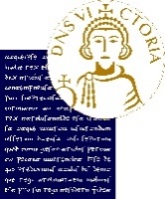            UNIVERSITA’ DEGLI STUDI DEL SANNIO          CODICE CONCORSO 07/2021CONCORSO PUBBLICO, PER TITOLI ED ESAMI, A N. 1 POSTO DI CATEGORIA C, POSIZIONE ECONOMICA C1, AREA BIBLIOTECHE, PER LE ESIGENZE DELLA UNITA’ ORGANIZZATIVA “BIBLIOTECA CENTRALE DI ATENEO”.            ULTERIORE RINVIO PROVA ORALESi comunica che, per sopraggiunti ed indifferibili impegni istituzionali di uno dei componenti della commissione esaminatrice, lo svolgimento della prova orale è differito al giorno 9 febbraio 2022, con inizio alle ore 11:00, presso la Sala Rossa della sede del Rettorato dell’Università degli Studi del Sannio,  sita in Benevento alla piazza Guerrazzi n.1.
